Goods and Services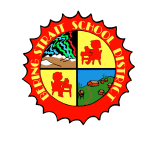 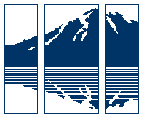 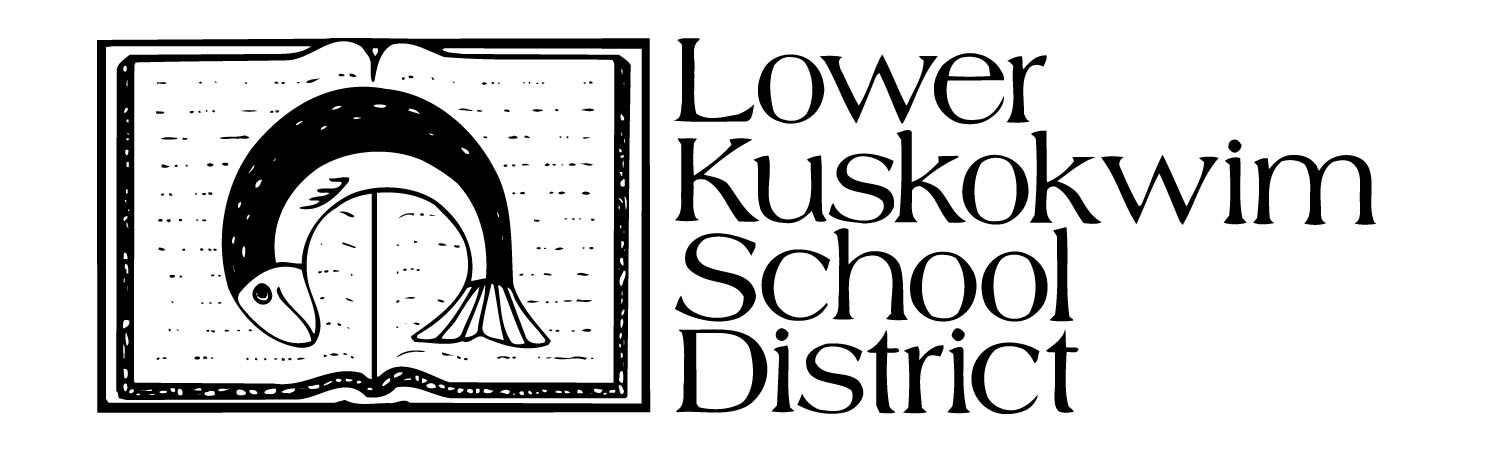 In-Kind Form Goods and ServicesIn-Kind Form Goods and ServicesIn-Kind Form Goods and ServicesIn-Kind Form Goods and ServicesIn-Kind Form Goods and ServicesIn-Kind Form Directions: Donors who provide in-kind donations of services, goods, supplies and travel should complete and sign this form. Directions: Donors who provide in-kind donations of services, goods, supplies and travel should complete and sign this form. Directions: Donors who provide in-kind donations of services, goods, supplies and travel should complete and sign this form. Directions: Donors who provide in-kind donations of services, goods, supplies and travel should complete and sign this form. Directions: Donors who provide in-kind donations of services, goods, supplies and travel should complete and sign this form. Directions: Donors who provide in-kind donations of services, goods, supplies and travel should complete and sign this form. Name & Job TitleName & Job TitleSchool Name:School Name:School Name:School Name:Name & Job TitleName & Job TitleSchool District:School District:School District:School District:Organization Name & Address:Organization Name & Address:Month & Year:Month & Year:Month & Year:Month & Year:Organization Name & Address:Organization Name & Address:Date ofContributionDetailed Description of Services RenderedDetailed Description of Services Rendered# ofHour(s)Rate perHour ($)TotalTOTALDate ofContributionDetailed Description of Goods and Supplies ProvidedDetailed Description of Goods and Supplies Provided# of Unit(s)Rate perUnit ($)TotalTOTALDate ofContributionDetailed Description of Travel IncurredDetailed Description of Travel Incurred# of Mile(s)Rate perMile ($)TotalTOTALGRANDTOTALThe information listed on this form is an accurate estimate of the services rendered, goods and supplies provided and travel incurred that I have provided to the GEAR UP program. I hereby certify that this information is true and correct.The information listed on this form is an accurate estimate of the services rendered, goods and supplies provided and travel incurred that I have provided to the GEAR UP program. I hereby certify that this information is true and correct.The information listed on this form is an accurate estimate of the services rendered, goods and supplies provided and travel incurred that I have provided to the GEAR UP program. I hereby certify that this information is true and correct.The information listed on this form is an accurate estimate of the services rendered, goods and supplies provided and travel incurred that I have provided to the GEAR UP program. I hereby certify that this information is true and correct.The information listed on this form is an accurate estimate of the services rendered, goods and supplies provided and travel incurred that I have provided to the GEAR UP program. I hereby certify that this information is true and correct.The information listed on this form is an accurate estimate of the services rendered, goods and supplies provided and travel incurred that I have provided to the GEAR UP program. I hereby certify that this information is true and correct.X 	X 	X 	X 	                  Contributor's Signature                    Contributor's Signature           Date         Date..Complete, scan and send to:  Victoria@rgicorporation.com. Originals submitted to local Principal.Complete, scan and send to:  Victoria@rgicorporation.com. Originals submitted to local Principal.Complete, scan and send to:  Victoria@rgicorporation.com. Originals submitted to local Principal.Complete, scan and send to:  Victoria@rgicorporation.com. Originals submitted to local Principal.Complete, scan and send to:  Victoria@rgicorporation.com. Originals submitted to local Principal.Complete, scan and send to:  Victoria@rgicorporation.com. Originals submitted to local Principal.